RETIRA Y FORMULA INDICACIONES AL PROYECTO DE LEY Que Modifica la ley N° 20.019, que Regula las Sociedades Anónimas Deportivas Profesionales, en materia de fiscalización, conflictos de interés y fomento de la participación de los hinchas en la propiedad de las MISMAS (BOLETÍN N° 10.634-29).Santiago, 03 de agosto de 2018.Nº 091-366/A  S.E. LAPRESIDENTADE LA H.CÁMARA DEDIPUTADOS.Honorable Cámara:En uso de mis facultades constitucionales, vengo en retirar la indicación singularizada con el numeral 2), del Oficio N° 029-366, y, en este mismo acto, formular las siguientes indicaciones al proyecto de ley del rubro, a fin que sean consideradas durante la discusión del mismo en el seno de esa H. Corporación:AL ARTÍCULO PRIMEROPara reemplazar en el numeral 6.-, los incisos tercero, cuarto y quinto del artículo 25, por los siguientes:“Todo acto jurídico celebrado por una organización deportiva profesional que contenga o implique la cesión, venta o concesión del uso y goce de todos sus bienes, incluidos los derechos federativos o cupo en la respectiva liga deportiva profesional, solo podrá ser celebrado con otra organización deportiva profesional.Los actos jurídicos señalados en el inciso anterior serán oponibles a terceros, una vez que se efectúe el depósito de los instrumentos en que constan, en la Dirección Nacional del Instituto Nacional de Deportes de Chile, en los términos del artículo 5 de la presente ley, y sin perjuicio del cumplimiento de las demás solemnidades legales que se requieran en conformidad a la naturaleza de los actos celebrados. El cumplimiento de la remisión de los referidos actos jurídicos, deberá producirse dentro del plazo de cinco días hábiles desde su celebración y no exime a las organizaciones deportivas profesionales de las eventuales infracciones al ordenamiento jurídico en general.Tratándose de la concesión del uso y goce de todos sus bienes, incluidos los derechos federativos, ésta no podrá tener una vigencia superior a doce años, renovables por períodos sucesivos. Dicha renovación se ajustará a lo señalado en el inciso precedente.”.Para reemplazar artículo 39 que reemplaza al vigente por el siguiente:“Artículo 39.- Las infracciones a las normas de la presente ley serán sancionadas, según su gravedad, con: 1. Amonestación escrita y pública. 2. Multa de 10 a 400 unidades tributarias mensuales.3. Suspensión de la inscripción en el registro de organizaciones deportivas profesionales.4. Eliminación del registro de organizaciones deportivas profesionales.Procederá la sanción de suspensión de la inscripción en el registro cuando exista incumplimiento reiterado de las obligaciones establecidas en la ley. Se entiende por tal cuando la organización deportiva profesional hubiere sido sancionada en dos ocasiones, durante los dos años anteriores, con amonestación o multa.La sanción de suspensión señalada en el inciso anterior, se dejará sin efecto una vez subsanados los hechos constitutivos de la infracción, lo que será resuelto por el Instituto Nacional del Deporte.Asimismo, se aplicará la eliminación del registro cuando exista incumplimiento grave de las obligaciones consagradas por la ley. Habrá incumplimiento grave cuando la organización deportiva profesional haya sido sancionada con la suspensión del registro en dos veces consecutivas anteriores.La sanción de suspensión del registro de organizaciones deportivas profesionales no suspende el cumplimiento de las obligaciones a que se someten las organizaciones suspendidas en conformidad a los artículos 6 y 8 de la presente ley. En el caso de las sociedades anónimas deportivas profesionales, la sanción de suspensión acarreará la imposibilidad de llevar a cabo lo señalado en el artículo 19 si todavía existieren acciones de primera emisión en oferta, o se hubiere procedido a una nueva emisión de acciones por cualquier causa. Tampoco podrán estas sociedades gozar de las franquicias contempladas en el artículo 23 de la presente ley. En el caso de las corporaciones y fundaciones, la sanción de suspensión del registro de organizaciones deportivas profesionales llevará aparejada la destitución de pleno derecho de los integrantes de la Comisión de Deporte Profesional, tanto de este cargo como del Directorio de la respectiva corporación o fundación, subsistiendo su cometido únicamente para la convocatoria a una Asamblea Extraordinaria para efectos de suplir los cargos que han quedado vacantes, a celebrarse dentro del plazo de 30 días desde que quedó ejecutoriada la sanción, bajo el apercibimiento de multa por el máximo contemplado en este artículo, de la que responderán solidariamente todos los directivos destituidos. Producida la disolución de una organización deportiva profesional por aplicación de lo dispuesto en los artículos 14, 22 y 35 de la presente ley, el Instituto Nacional del Deporte procederá a su eliminación del Registro.”.Para reemplazar el artículo 39 ter nuevo, añadido por el numeral 10 del proyecto, por el siguiente:	“Artículo 39 ter.- Los procedimientos administrativos sancionatorios a que dé lugar la aplicación de esta ley y que deban ser llevados a cabo por el Instituto Nacional del Deporte, se sujetarán a las reglas de este artículo:	1. El procedimiento sancionatorio se iniciará de oficio por la autoridad.	2. El procedimiento se impulsará de oficio por la autoridad y se iniciará con la formulación precisa de cargos, los que serán notificados al presunto infractor. 	3. Las notificaciones se harán mediante correo electrónico o carta certificada dirigida al domicilio del presunto infractor, registrados ante la autoridad. La notificación por correo electrónico se entenderá practicada al día hábil siguiente de su despacho y la notificación por carta certificada se entenderá practicada el tercer día hábil siguiente al del despacho de la oficina de correos correspondiente.	4. La formulación de cargos deberá incluir una descripción de los hechos que se estiman constitutivos de la infracción, la fecha en que se habrían verificado, la norma eventualmente infringida y el plazo para evacuar el traslado.	5. El supuesto infractor tendrá un plazo de diez días hábiles, con posibilidad de pedir ampliación hasta por otros cinco días hábiles adicionales, contado desde la notificación, para contestar los descargos ante la autoridad competente.	6. Recibidos los descargos o transcurrido el plazo otorgado para ello, la autoridad resolverá de plano, cuando pueda fundar su decisión en hechos no controvertidos que consten en el proceso o sean de pública notoriedad, en un plazo no superior a cinco días desde ocurrido alguno de los eventos contemplados en este numeral. En caso contrario, dentro del mismo plazo, abrirá un término de prueba de ocho días. 	Si la autoridad no resolviere en el plazo de ciento veinte días desde acaecido alguno de los eventos indicados en el párrafo precedente, se procederá al archivo de los antecedentes y se entenderán desestimados los cargos.	La autoridad dará lugar a las medidas o diligencias probatorias que solicite el presunto infractor en sus descargos, siempre que resulten pertinentes y conducentes para resolver el fondo del asunto. En caso contrario, las rechazará mediante resolución motivada.	7. Los hechos que sean investigados durante el procedimiento podrán acreditarse mediante cualquier medio de prueba admisible en derecho, los que serán apreciados conforme a las reglas de la sana crítica.	8. Transcurridos diez días desde evacuada la última diligencia, el director del Servicio deberá dictar la resolución fundada que ponga término al procedimiento. 	9. La resolución que aplique una sanción de multa, cuya ejecutoriedad se encuentre debidamente certificada, tendrá mérito ejecutivo.	10. El afectado por la resolución que pone fin al procedimiento podrá reclamar de su legalidad en el plazo de diez días desde la notificación de la resolución que impuso la sanción, ante la corte de apelaciones competente, y sin perjuicio de los recursos administrativos que procedan en conformidad a las reglas generales.	En todo lo no regulado en este artículo se aplicará supletoriamente lo establecido en la ley N° 19.880.”.Dios guarde a V.E.,		SEBASTIÁN PIÑERA ECHENIQUE		Presidente de la República	FELIPE LARRAÍN BASCUÑÁN	Ministro de Hacienda	PAULINE KANTOR PUPKIN	Ministra del Deporte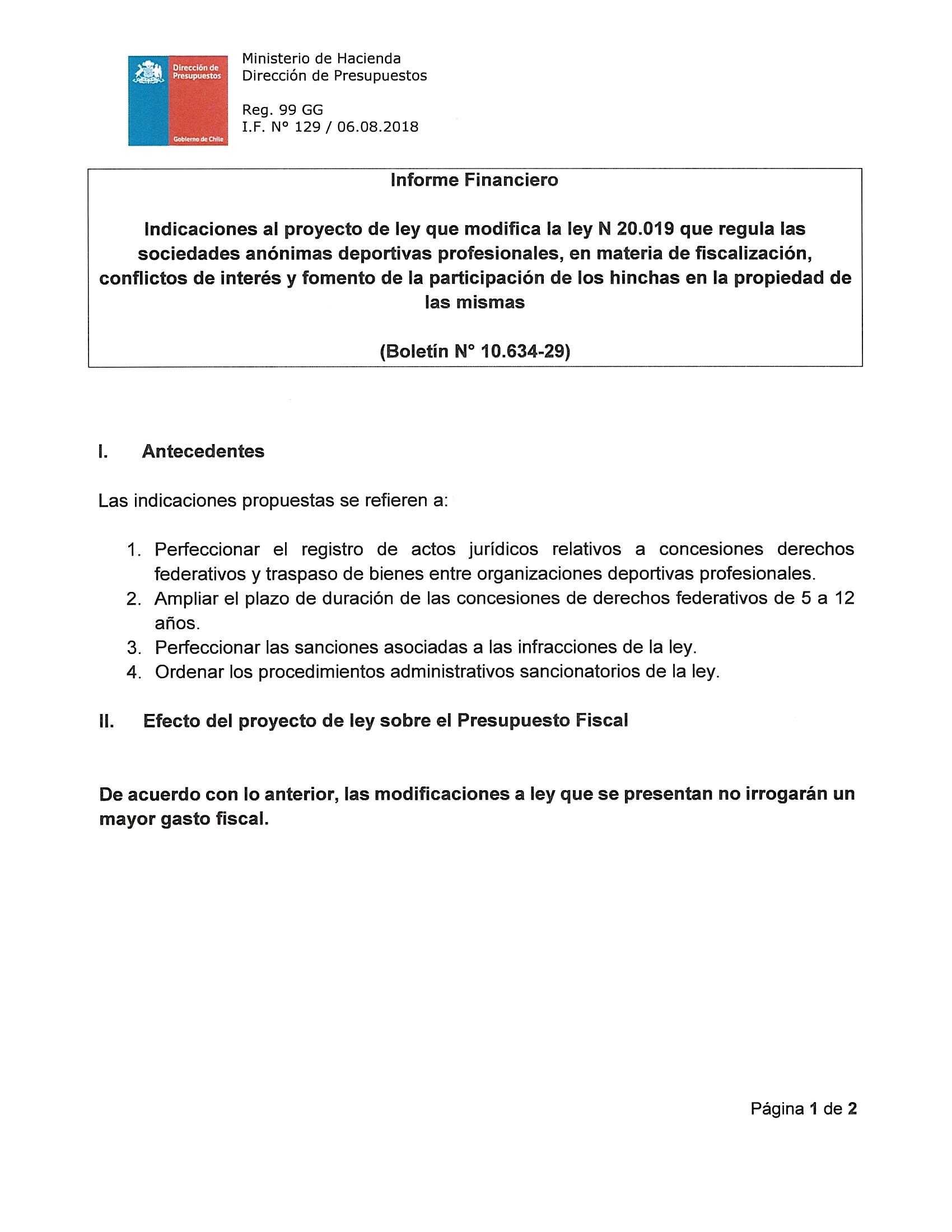 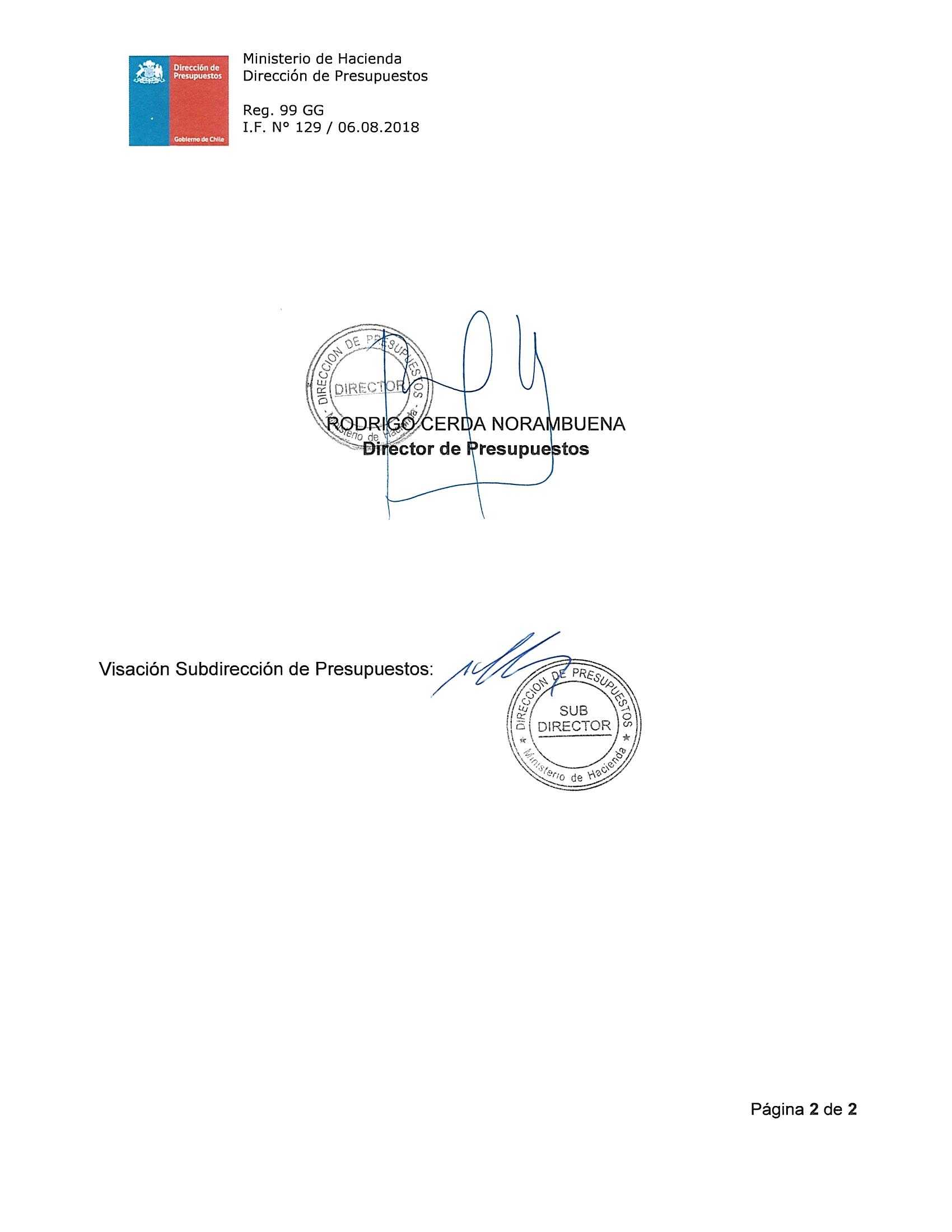 